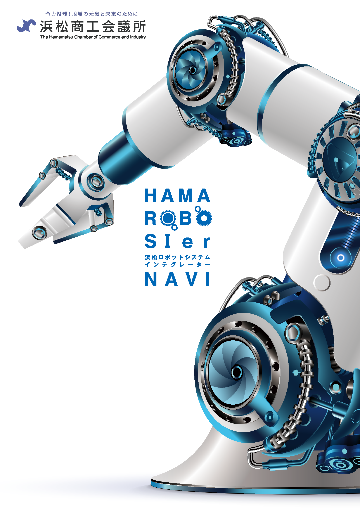 昨今の人手不足問題や働き方改革などを背景に、企業にとって生産性の向上や過酷作業の解消が重要課題となっており、その解決策として「ロボット」導入を検討される企業も多いのではないでしょうか。浜松ロボット産業創成研究会（原一隆代表幹事）では、そうした企業のニーズをもとに、自動化設備の設計・製作専門企業である「ロボットシステムインテグレーター（SIer)」とのビジネスマッチングを通じて、自動化・ロボットシステム構築を支援するプロジェクトを昨年に引き続き実施いたします。　本プロジェクトのキックオフとして、今後の具体的な支援（導入）ステップや、自動化に欠かせないSIerの役割等について説明会を実施します。自動化やロボットの導入をご検討されている企業の皆様は、ぜひこの機会をご活用ください！主催：浜松地域新産業創出会議　浜松ロボット産業創成研究会（浜松商工会議所）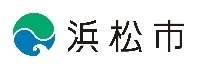 後援：　　　　　　　公益財団法人浜松地域イノベーション推進機構※ご記入いただいた内容は、当事業の参加者把握に利用するほか、事務連絡や情報提供のために使用することはありますが、第三者に公開するものではありません。【申し込み・問い合わせ】浜松商工会議所　工業振興課　E-mail：kogyo@hamamatsu-cci.or.jpＴＥＬ：０５３－４５２－１１１２　ＦＡＸ：０５３－４５９－３５３５１１月５日（火）セミナー・説明会参加申込書（聴講無料）１１月５日（火）セミナー・説明会参加申込書（聴講無料）１１月５日（火）セミナー・説明会参加申込書（聴講無料）１１月５日（火）セミナー・説明会参加申込書（聴講無料）事業所名ＴＥＬ所在地ＦＡＸ業　種E-mail参加者①参加者②